ОТДЕЛ ОБРАЗОВАНИЯ АДМИНИСТРАЦИИ ВАДИНСКОГО РАЙОНА№ 77                                                                                                        06.09.2020ПРИКАЗС. ВадинскОб организации и проведении диагностики готовности первоклассниковк обучению в начальной школе     В целях получения информации об уровне готовности первоклассников к обучению в школе и прогнозирования особенностей адаптации первоклассников к школьной жизни      п р и к а з ы в а ю:1.Провести в период с 07 сентября 2020 года по 24 сентября 2020 года в первых классах Вадинского района диагностические мероприятия по изучению готовности первоклассников к обучению (далее – диагностика).2.Назначить муниципальным координатором, ответственным за проведение диагностики методиста отдела образования по учебной работе.3. Директорам школ:3.1.Назначить школьных координаторов по проведению диагностики. Школьному координатору обеспечить координацию работы по проведению диагностики.3.2. Создать в общеобразовательных организациях рабочие группы учителей по подготовке и проведению диагностики.3.3. Обеспечить участие в диагностике всех обучающихся.3.4. Довести до сведения родителей (законных представителей) результаты диагностики.3.5. Школьным педагогам-психологам: провести диагностику в установленные сроки строго с письменного разрешения родителей (законных представителей).3.6.Сформировать базу данных по итогам диагностики обучающихся первых классов до 24.09.2020г. 3.7.Предоставить обработанные материалы диагностики не позднее 05.10.2020г. муниципальному координатору.3.8.Обеспечить взаимодействие методического совета школы, учителей, психолога школы по вопросам проведения диагностики.3.9. Провести анализ материалов диагностики до 29.09.2020г.4. Руководителю РМО провести заседание МО учителей начальных классов с целью ознакомления с рекомендациями по проведению диагностики.5. Контроль за исполнением настоящего приказа возложить на заведующего методическим кабинетом отдела образования.Начальник отдела образования                                               Г.В.Семисчастнова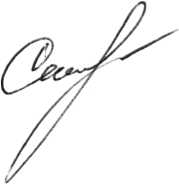 